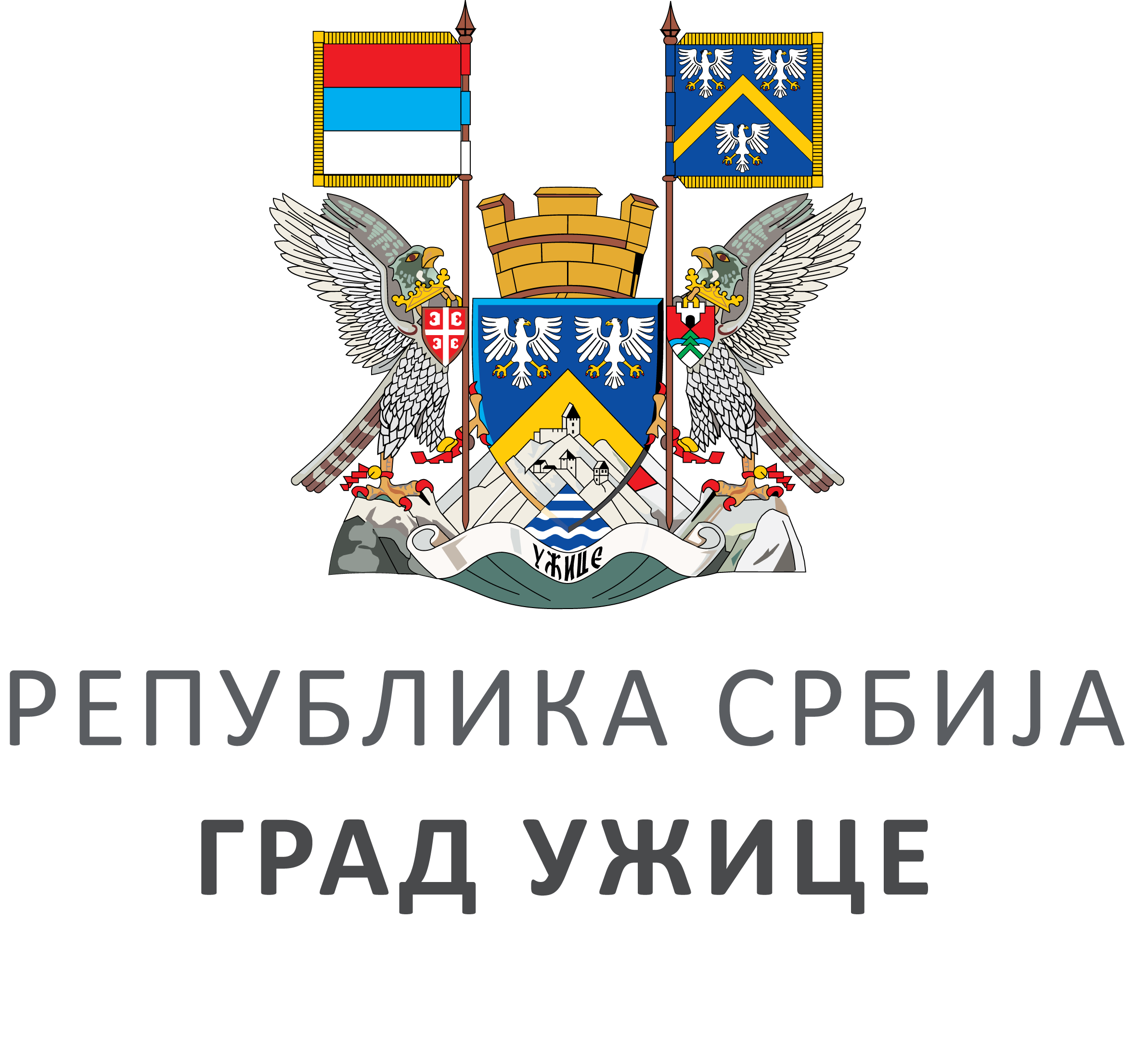  Град Ужице        II Јавни  позив за суфинансирање вантелесне оплодње  у 2019. годиниПотребна документација:1) Мишљење специјалисте гинекологије и акушерства о  потреби и сврсисходности поступка вантелесне оплодње 2)  Потврде о приходима оба супружника за месец септембар 2019. године / доказ о незапослености3)  Копије/очитане личне карте за оба супружника.                                                                            П Р И Ј А В А                                                                             П Р И Ј А В А                                                                             П Р И Ј А В А Име и презиме супружника и година рођењаСупруга:  Супруг: Супруга:  Супруг:             АдресаДа ли је пар учествовао у процедури ВТО финансиране из средстава Републичког фонда за здравствено осигурање* заокружити понуђени одговорДа ли је пар учествовао у процедури ВТО финансиране из средстава Републичког фонда за здравствено осигурање* заокружити понуђени одговор    Да                           Не Једном                    Два путаТри путаНапомена:Напомена:Напомена:Својеручни потпис једног од подносилаца пријаве:______________________________________________контакт телефон:  ____________________________Својеручни потпис једног од подносилаца пријаве:______________________________________________контакт телефон:  ____________________________Својеручни потпис једног од подносилаца пријаве:______________________________________________контакт телефон:  ____________________________Службена белешка ( попуњава надлежна служба градске управе)Службена белешка ( попуњава надлежна служба градске управе)Службена белешка ( попуњава надлежна служба градске управе)